WEBER COUNTY PLANNING DIVISION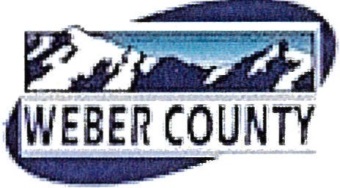 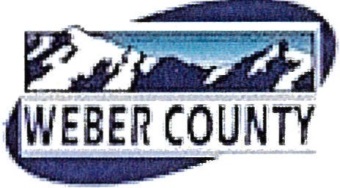 Administrative Review Virtual Meeting AgendaJune 10, 20204:00 to 5:00 p.m.Join Zoom Meeting Meeting ID: 889 9131 9636Password: 035143UVS 010820- Consideration and action on an administrative application requesting final approval of Sommerskov Subdivision, consisting of 1 lot. (Presenter Tammy Aydelotte)LVB 031620- Consideration and action on an administrative application requesting final approval of Brent Harsha Subdivision, consisting of 2 lots. (Presenter Tammy Aydelotte)Adjourn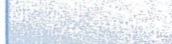 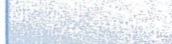 The meeting will be held VIA Join Zoom Meeting Meeting ID: 889 9131 9636 Password: 035143 Ogden, Utah unless otherwise posted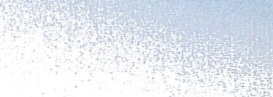 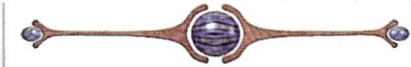 In compliance with the American with Disabilities Act, persons needing auxiliary services for these meetings should call the Weber County Planning ·Commission at 801-399-8791